КОНТРОЛЬНО-СЧЕТНЫЙ ОРГАН МУНИЦИПАЛЬНОГО ОБРАЗОВАНИЯ«КАРАКУЛИНСКИЙ РАЙОН»ЗАКЛЮЧЕНИЕпо результатам внешней проверки годового отчета об исполнении бюджета муниципального образования «Колесниковское» за 2018 год.с. Каракулино                                                                                                    04.03.2019 года         В соответствии со ст. 264.4 Бюджетного кодекса Российской Федерации, Соглашением от 28.12.2018 №22 между  Советом депутатов муниципального образования «Колесниковское» и Советом депутатов муниципального образования «Каракулинский район» о передаче полномочий по осуществлению внешнего муниципального финансового контроля, Положением о Контрольно-счетном органе муниципального образования «Каракулинский район», планом работы Контрольно-счетного органа муниципального образования «Каракулинский район» на 2019 год Председателем Контрольно-счетного органа муниципального образования «Каракулинский район» проведена внешняя проверка годового отчета об исполнении бюджета муниципального образования «Колесниковское» за 2018 год.Проверяемое учреждение: Администрация муниципального образования «Колесниковское» (далее – Администрация поселения).Проверяемый период: с 01.01.2018 г. по 31.12.2018 г.        Юридический адрес и место нахождения Администрации поселения: 427928, Удмуртская Республика, Каракулинский район, с.Колесникова, ул.Школьная, д.8а         Администрация поселения является исполнительно-распорядительным органом муниципального образования «Колесниковское», юридическим лицом и осуществляет свою деятельность в соответствии с Бюджетным кодексом Российской Федерации,  Федеральным законом от 06.10.2003г. № 131-ФЗ «Об общих принципах организации местного самоуправления в Российской Федерации», Уставом муниципального образования «Колесниковское», утвержденным решением Совета депутатов муниципального образования «Колесниковское» от 03.12.2005 года №3/1-05.        К полномочиям Администрации поселения отнесены разработка проекта местного бюджета, исполнение местного бюджета и контроль за исполнением бюджета, управление и распоряжение имуществом, находящимся в муниципальной собственности. Соглашением от 28.12.2018 года №32 Администрацией поселения переданы Администрации муниципального образования «Каракулинский район» полномочия по исполнению бюджета муниципального образования «Колесниковское»,  осуществлению контроля за его исполнением, составление отчета об исполнении бюджета муниципального образования «Колесниковское». Переданные полномочия осуществляются Администрацией муниципального образования «Каракулинский район» и Управлением финансов Администрации муниципального образования «Каракулинский район». Бухгалтерское обслуживание осуществляется отделом по бухгалтерскому учету и отчетности Администрации муниципального образования «Каракулинский район». Начальник отдела по бухгалтерскому отчету и отчетности – главный бухгалтер Администрации муниципального образования «Каракулинский район»  Беркутов А.А., в должности с 21.10.2016 года (распоряжение Главы муниципального образования «Каракулинский район» от 21.10.2016 года №232-к). Бюджетный учет деятельности в 2018 году  осуществлялся в соответствии с Федеральным законом № 402-ФЗ от 06.12.2011г. «О бухгалтерском учете», Планами счетов бюджетного учета и Инструкциям по их применению, утвержденных приказом Минфина РФ от 01.12.2010г. №157н, приказом Минфина РФ от 06.12.2010г. №162н и приказом Минфина РФ от 01.07.2013г. №65н «Об утверждении Указаний о порядке применения бюджетной классификации Российской Федерации».        Правовой основой исполнения бюджета муниципального образования «Колесниковское» в 2018 году являлось решение Совета депутатов муниципального образования «Колесниковское» от 22.12.2017 года № 10/2-17 «О бюджете муниципального образования «Колесниковское» на 2018 год  и плановый период 2019 и 2020 годов» (далее - Решение о бюджете).        Формирование бюджетной отчетности Администрации поселения осуществлялось в соответствии с требованиями Инструкции о порядке составления и представления годовой, квартальной и месячной отчетности об исполнении бюджетов бюджетной системы российской Федерации, утвержденной приказом Минфина РФ от 28.12.2010г. №191н (далее - Инструкция № 191н).        Согласно Федеральному закону от 06.12.2011г. N 402-ФЗ "О бухгалтерском учете" перед составлением годовой бюджетной отчетности проведена инвентаризация имущества и финансовых обязательств Администрации поселения на основании распоряжения главы муниципального образования «Колесниковское» от 24.10.2018 года №13 по состоянию на 01 ноября 2018 года. Результаты оформлены инвентаризационными описями (сличительными ведомостями). Излишек и недостач не выявлено.        Состав и содержание форм годовой бюджетной отчетности об исполнении бюджета         Бюджетная отчетность за 2018 год составлена и представлена Администрацией поселения в соответствии с требованиями  ст. ст. 264.1, 264.2 БК РФ, Инструкцией № 191н.       Приказом Управления финансов Администрации муниципального образования «Каракулинский район» от 28 декабря 2018 года №19 «О составе форм и сроках представления годовой бюджетной отчетности главными распорядителями средств бюджета МО «Каракулинский район», сводной бухгалтерской отчетности муниципальными бюджетными учреждениями МО «Каракулинский район» за 2018 год» установлены сроки сдачи годовых отчетов, в том числе для Администрации поселения - 22.01.2019 года.         К внешней проверке представлена годовая бюджетная отчетность в составе следующих форм:-ф.0503130 «Баланс главного распорядителя, распорядителя, получателя бюджетных средств, главного администратора, администратора источника финансирования дефицита бюджета, главного администратора, администратора доходов бюджета» (далее – Баланс);-ф.0503110 «Справка по заключению счетов бюджетного учета отчетного финансового года» (далее – справка по заключению счетов);-ф.0503121 «Отчет о финансовых результатах деятельности»;-ф.0503123 «Отчет о движении денежных средств»;-ф.0503125 «Справка по консолидируемым расчетам»;-ф.0503127«Отчет об исполнении бюджета главного распорядителя, распорядителя, получателя бюджетных средств, главного администратора, администратора источников финансирования дефицита бюджета, главного администратора, администратора доходов бюджета» (далее - Отчет об исполнении бюджета); -ф.0503128 «Отчет о бюджетных обязательствах»;-ф.0503160 «Пояснительная записка» в составе форм: сведения об исполнении бюджета ф.0503164, сведения о движении нефинансовых активов ф.0503168, сведения о дебиторской и кредиторской задолженности ф.0503169, сведения об изменении остатков валюты баланса ф.0503173, сведения о принятых и неисполненных обязательств получателя бюджетных средств ф.0503175.        Бюджетная отчетность составлена на основе данных Главной книги и других регистров аналитического и синтетического учета.        Анализ основных форм годовой бюджетной отчетности:        Баланс: (ф.0503130) на 01.01.2019 год составлен после закрытия счетов бюджетного учета отчетного финансового года, что подтверждено Справкой по заключению счетов ф.0503110.        Баланс исполнения бюджета содержит данные по бюджетной деятельности о нефинансовых и финансовых активах, обязательствах Администрации муниципального образования «Колесниковское» на первый и последний день отчетного периода по счетам плана счетов бюджетного учета.        Валюта Баланса на начало 2018 года (вступительные баланс) относительно Баланса на конец предыдущего года (заключительный баланс 2017 года) не изменилась  (ф.0503173 «Сведения об изменении остатков валюты баланса»).        Валюта Баланса на конец 2018 года по бюджетной деятельности составила 204,9 тыс. рублей и увеличилась по сравнению с началом года на 10,5 тыс. рублей. Остатков средств во временном распоряжении не имеется.         Валюту актива Баланса составили: нефинансовые активы – 176,3 тыс. рублей, финансовые активы – 28,6 тыс. рублей; валюту пассива составили: обязательства – 127,2 тыс. рублей и  финансовый результат 77,7 тыс. рублей.         Нефинансовые активы (раздел I актива баланса) по состоянию на начало года составляли 143,6 тыс. рублей, за 2018 год увеличились на 32,7 тыс.рублей и на конец года составили  176,3 тыс.рублей. В составе нефинансовых активов учтены:- материальные запасы  - 87,8 тыс.рублей, стоимость которых увеличилась за 2018 год на 27,7 тыс.рублей;- нефинансовые активы имущества казны (остаточная стоимость) 88,5 тыс. рублей.         Финансовые активы (раздел II актива баланса) за 2018 год уменьшились на 22,3 тыс. рублей и составили 28,6 тыс. рублей.        Пассив баланса отражает обязательства и финансовый результат по состоянию на начало и конец 2018 года.       Сумма обязательств на конец года составила 127,2 тыс. рублей.       Финансовый результат на 31.12.2018 года уменьшился на 35,2 тыс. рублей и составил 77,7 тыс. рублей.        В Справке о наличии имущества и обязательств на забалансовых счетах (ф.0503130) на 01.01.2019 г. по счету 21 отражены основные средства стоимостью до 3000 рублей в сумме 62,8 тыс. рублей.        Значения показателей Справки по заключению счетов бюджетного учета финансового года (ф.0503110) на 1 января 2019 года соответствуют значениям показателей бухгалтерской записи по закрытию года Главной книги за декабрь 2018 года. Данные справки по заключению счетов (ф.0503110) соответствует данным Отчета об исполнении бюджета (ф.0503127), в части кассовых расходов бюджета  - 1548,5  тыс. рублей и Отчета о финансовых результатах деятельности (ф.0503121) в части фактических расходов – 1583,7 тыс. рублей. В разделе 3 Отчета об исполнении бюджета (ф.0503127) «Источники финансирования дефицита бюджета» данные по строкам 811 (увеличение счетов расчетов) и 812 (уменьшение счетов расчетов) соответствуют данным Справки по заключению счетов бюджетного учета (ф.0503110) по кодам счетов 12100200 в сумме 1266,8 тыс. рублей и 130405000 в сумме 1548,5 тыс. рублей.          В отчете о финансовых результатах деятельности (ф.0503121) представлены данные о финансовых результатах деятельности Администрации поселения при исполнении бюджета за 2018 год в разрезе КОСГУ, отражающие влияние результатов операций с активами на операционный результат. В сравнении с 2017 годом сумма фактических расходов увеличилась на 176,4 тыс. рублей и составила 1583,7 тыс. рублей. Наибольшую сумму в составе фактических расходов составили расходы на оплату труда и начисления на выплаты по оплате труда – 1139,0 тыс. рублей (71,9%); оплата работ, услуг – 313,9 тыс. рублей (19,8%); расходы по операциям с активами – 95,2 тыс. рублей (6,1%); социальное обеспечение – 24,0 тыс. рублей (1,5%); прочие расходы – 11,6 (0,7%).         Равенство по КОСГУ, отраженным в Справке по заключению счетов (ф.0503110),  кодам КОСГУ, отраженным в Отчете о финансовых результатах (ф.0503121) соблюдено.        Согласно Отчету об исполнении бюджета (ф.0503127) за 2018 год расходы исполнены в сумме 1548,5 тыс. рублей или 98,9% к уточненным бюджетным назначениям. Неисполненные назначения составили 17,6 тыс.рублей.        Выборочная сверка контрольных соотношений взаимосвязанных показателей между формами бюджетной отчетности ГАБС: Баланс (ф.0503130), Отчет о финансовых результатах деятельности (ф.0503121), Отчет об исполнении бюджета (ф.0503127), Справка по заключению счетов (ф.0503110) подтвердила достоверность и полноту представленных отчетов.        В составе Пояснительной записки представлены Сведения: сведения об исполнении бюджета ф.0503164, сведения о движении нефинансовых активов ф.0503168, сведения о дебиторской и кредиторской задолженности ф.0503169, сведения об изменении остатков валюты баланса ф.0503173, сведения о принятых и неисполненных обязательств получателя бюджетных средств ф.0503175.        Сведения о движении нефинансовых активов (ф.0503168) соответствует идентичным показателям Баланса (ф.0503130), Отчета о финансовых результатах деятельности (ф.0503121). Согласно данным ф.0503168 за 2018 год поступило материальных запасов в сумме 103,1 тыс. рублей, выбыло в сумме 75,4 тыс. рублей. Чистое поступление материальных запасов составило 27,7 тыс. рублей.         В сведениях по дебиторской и кредиторской задолженности (ф.0503169) отражены обобщенные данные о состоянии расчетов по дебиторской и кредиторской задолженности в разрезе видов расчетов, остатки дебиторской и кредиторской задолженности идентичны отраженным данным в Балансе (ф.0503130). На 01.01.2019 года дебиторская задолженность составила 28,6 тыс. рублей, кредиторская задолженность составила 14,5 тыс. рублей. Согласно Пояснительной записке (ф.0503160) дебиторская задолженность образовалась из-за авансовых платежей в ОАО «Энергосбыт Плюс» в сумме 5,4 тыс.рублей, во внебюджетные фонды – 1,6 тыс. рублей, ИП «Вохмин В.П.» - 21,6 тыс. рублей. Кредиторская задолженность образовалась по ПАО «Ростелеком» в сумме 1,3 тыс. рублей, ООО «Теплосеть Угра» - 1,0 тыс. рублей, во внебюджетные фонды – 12,2 тыс. рублей.        Анализ отчета в части исполнения доходов бюджета:         При проверке достоверности и соответствия плановых показателей отчета об исполнении бюджета муниципального образования «Колесниковское» за 2018 год Решению о бюджете установлено следующее:        Бюджет муниципального образования «Колесниковское» на 2018 год утвержден Решением о бюджете до начала очередного финансового года (22.12.2017 года),   по доходам  в сумме 1501,2 тыс. рублей, в том числе налоговые и неналоговые доходы – 253,0 тыс. рублей, безвозмездные поступления – 1248,2 тыс. рублей.         С учетом внесения изменений в Решение о бюджете от 25.12.2018 года № 17/1-18 доходы утверждены в сумме 1527,9 тыс. рублей, в том числе налоговые и неналоговые доходы 269,2 тыс. рублей, безвозмездные поступления – 1258,7 тыс. рублей.        Исполнение по доходам за 2018 год составило 1511,3 тыс. рублей или 98,9% от уточненного плана, к уровню доходов 2017 года поступление доходов составило 97,2% (1554,7 тыс. рублей).          В структуре доходов бюджета муниципального образования «Колесниковское» доля безвозмездных поступлений составляет 83,3%, налоговых и неналоговых доходов – 16,7%.         План по поступлениям налоговых и неналоговых доходов в 2018 году исполнен на 93,9% (252,8 тыс. рублей). К уровню налоговых и неналоговых доходов относительно 2017 года поступление составило 66,5% (380,0 тыс. рублей) в том числе:  - налог на доходы физических лиц – в структуре налоговых и неналоговых доходов бюджета муниципального образования «Колесниковское» удельный вес составляет 1,8% . Исполнение по данному налогу составило 4,4 тыс. рублей или 74% к уточненным бюджетным назначениям;    - земельный налог - в структуре налоговых и неналоговых доходов бюджета муниципального образования «Колесниковское» удельный вес составляет 89,5%. Исполнение по данному налогу составило 226,3 тыс. рублей или 95,3% к уточненным бюджетным назначениям; -налог на имущество физических лиц – в структуре налоговых и неналоговых доходов бюджета муниципального образования «Колесниковское» удельный вес составляет 7,2%. Исполнение по данному налогу составило 18,2 тыс. рублей или 82,8% к уточненным бюджетным назначениям;- доходы от использования имущества - в структуре налоговых и неналоговых доходов бюджета муниципального образования «Колесниковское» удельный вес составляет 1,5%. Исполнение по данному налогу составило 3,9 тыс. рублей или 100,6% к уточненным бюджетным назначениям.Безвозмездные поступления от бюджетов других уровней в 2018 году составили 1258,5 тыс. рублей, или  100% к уточненным бюджетным назначениям, в том числе: -дотации бюджетам сельских поселений на выравнивание бюджетной обеспеченности получены в объеме 812,7 тыс. рублей; -субвенции по расчету и предоставлению дотации бюджетам сельских поселений за счет средств бюджета Удмуртской Республики – 21,3 тыс. рублей;-субвенции бюджетам сельских поселений на осуществление первичного воинского учета на территориях, где отсутствуют военные комиссариаты –87,6 тыс. рублей;-межбюджетные трансферты, передаваемые бюджетам сельских поселений (на ремонт автомобильных дорог местного значения) получены в объеме 336,8 тыс. рублей.          Анализ отчета в части исполнения расходов бюджета:          Первоначально Решением о бюджете на 2018 год бюджетные назначения утверждены в сумме 1501,2 тыс. рублей.Бюджетная смета на 2018 год утверждена главой Администрации поселения 28.12.2017 года в разрезе КБК. В ходе исполнения бюджета произведены изменения бюджетных ассигнований и лимитов бюджетных обязательств (далее – ЛБО). В соответствии с Порядком ведения смет внесение изменений в смету в течение года осуществлялось путем изменения показателей – сумм увеличения и (или) уменьшения объемов сметных назначений. По окончании года составлена и утверждена уточненная бюджетная смета на 2018 год от 29.12.2018 года.         В отчете об исполнении бюджета (ф. 0503127) по разделу «Расходы бюджета» в графе 4 «Утвержденные бюджетные назначения», отражены годовые объемы бюджетных назначений в сумме бюджетных ассигнований, утвержденных на 2018 год, с учетом последующих изменений – 1566,1 тыс. рублей. Кассовые расходы составили 1548,5 тыс. рублей, что составило 98,9% от уточненных бюджетных назначений и ЛБО.        Основные расходы произведены по следующим разделам:- «Общегосударственные вопросы» - 1060,7 тыс. рублей, исполнение 98,4% от уточненного плана (1078,0 тыс. рублей);- «Национальная оборона» (мобилизационная и вневойсковая подготовка) – 87,6 тыс. рублей, исполнение 100% от уточненного плана;- «Национальная безопасность и правоохранительная деятельность» (обеспечение пожарной безопасности) – 9,0 тыс.рублей, исполнение 100% от уточненного плана;- «Национальная экономика» (дорожное хозяйство, дорожные фонды) – 336,8 тыс.рублей, исполнение 100% от уточненного плана (337,0 тыс.рублей);- «Жилищно-коммунальное хозяйство» (благоустройство) - 30,3 тыс.рублей, исполнение 99,4% от уточненного плана (30,5 тыс. рублей);- «Социальная политика» (пенсионное обеспечение) – 24,0 тыс. рублей, исполнение 100% от уточненного плана.        Остаток неисполненных уточненных бюджетных назначений и ЛБО на 01.01.2019 года составили 17,6 тыс. рублей или 1,1% от уточненных назначений и ЛБО:- по разделу 01 «Общегосударственные вопросы» в сумме 17,3 тыс. рублей;- по разделу 04 «Национальная экономика» в сумме 0,1 тыс. рублей.;- по разделу 08 «Жилищно-коммунальное хозяйство» в сумме 0,2 тыс. рублей.         Анализ отчета об исполнении бюджета  в части источников финансирования дефицита бюджета:        Первоначально Решением о бюджете на 2018 год бюджет муниципального образования «Колесниковское» планировался бездефицитным. Уточненные назначения дефицита бюджета составили 38,2 тыс. рублей. Фактически бюджет за 2018 год исполнен с дефицитом в сумме 37,3 тыс. рублей. Источником внутреннего финансирования дефицита бюджета за 2018 год явилось изменение остатков средств на счетах по учету средств бюджета.        Показатели проекта Решения Совета депутатов муниципального образования «Колесниковское» «Об утверждении отчета об исполнении бюджета муниципального образования «Колесниковское» за 2018 год» тождественны показателям, отраженным в годовой бюджетной отчетности об исполнении бюджета муниципального образования «Колесниковское» за 2018 год.Выводы:        Представленная годовая бюджетная отчетность муниципального образования «Колесниковское» за 2018 год составлена с учетом требований ст.ст. 264.1, 264.2 БК РФ, по формам, предусмотренным Инструкцией № 191н. Представленный к внешней проверке годовой отчет имеет установленный статус «Включен в свод».             Отчетность составлена на основании данных Главной книги и регистров бюджетного учёта, при сверке контрольных соотношений взаимосвязанных показателей между формами бюджетной отчетности, расхождений не установлено.        Внешняя проверка годового отчета об исполнении бюджета муниципального образования «Колесниковское» за 2018 год подтвердила достоверность и полноту представленного отчета.Председатель Контрольно-счетного органамуниципального образования «Каракулинский район»                                               Т.Н.Коновалова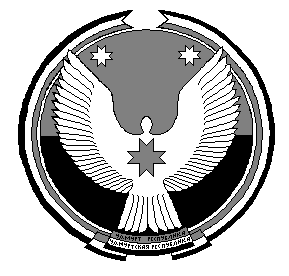 